Dzień dobry kochani.Zapraszam Was do zabawy„W górach”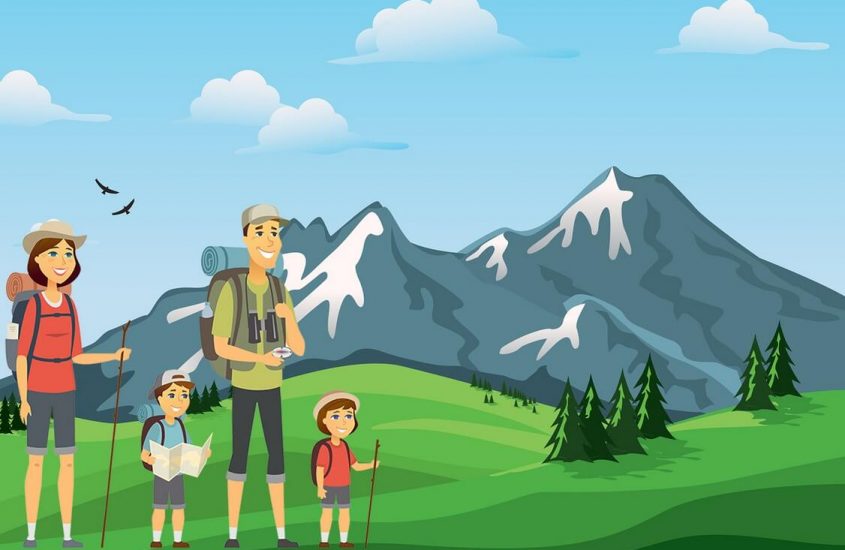 Zabawa przy piosence  „Wakacyjne reggae”.https://www.youtube.com/results?search_query=wakacyjne+reggae+dla+dziec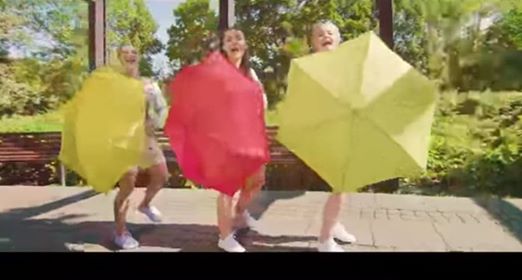 „Góry w Polsce”Czy ktoś z was był w górach?Po co ludzie tam wyjeżdżają? Czy ktoś z was wie, gdzie w Polsce mamy najwięcej gór? Jakim kolorem są one oznaczane na mapie? Czy znacie nazwy polskich gór lub łańcuchów górskich?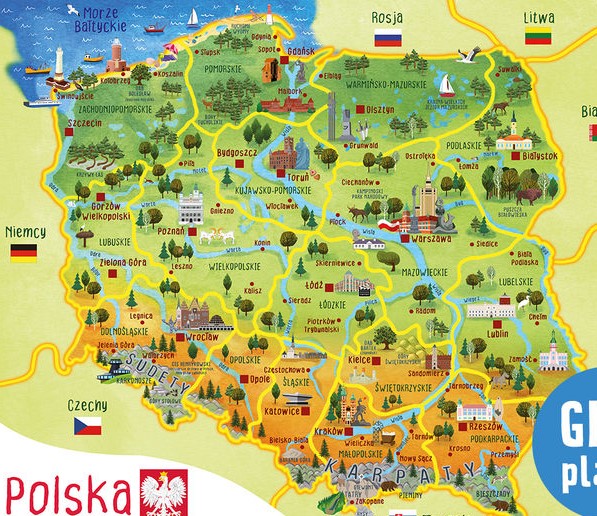 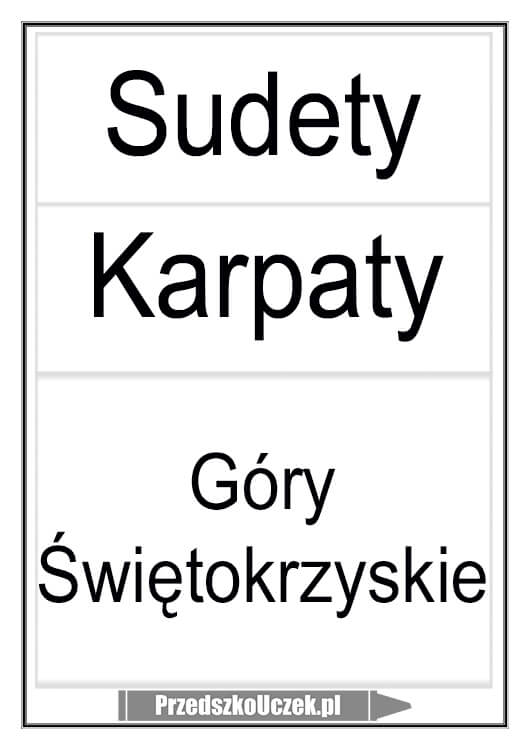 Wytnij i z pomocą rodzica ułóż napisy na mapie „Wspinaczka górska” – zabawa ruchowa – dzieci naśladują ruchy rodzica, mówiącego również w tym samym czasie: „wspinamy się wysoko” (kolana unosimy wysoko w górę), „idziemy ciężko pod górę” (schylamy się i powoli unosimy nogi, głośno oddychamy), „zbiegamy z górki na pazurki” (biegniemy swobodnie truchcikiem), „oddychamy czystym powietrzem” (zatrzymujemy się i bierzemy głębokie oddechy) „oglądamy piękne widoki przez lornetkę” (rozglądamy się, robiąc lornetkę z dłoni), „widzimy, że komuś coś się stało, dzwonimy po pomoc” (robimy telefon z dłoni). Kochani jakie znacie numery alarmowe ?Poznajcie numer telefonu do GOPR-u (Górskiego Ochotniczego Pogotowia Ratunkowego) – 985.Wszyscy wspólnie powtarzamy numery telefonów:policja – 997straż pożarna – 998pogotowie – 999numer ratunkowy – 112GOPR – 985„Zasady górskich wędrówek” – oglądanie filmu – Drogie dzieci za chwileczkę obejrzycie film. Proszę Was, zapamiętajcie zasady bezpieczeństwa w górachhttps://youtu.be/wS4SRvkvLio – film „Bezpieczeństwo w górach” do zabawy „Zasady górskich wędrówek” 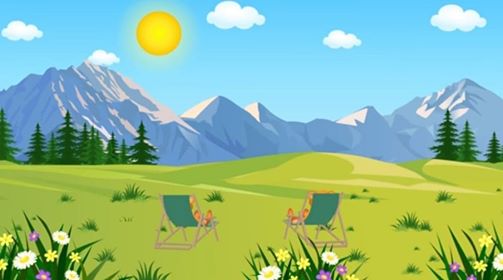 Przykładowe zasady:przygotuj wcześniej trasęmiej odpowiednie buty, kurtkę przeciwdeszczową i ciepłą bluzęzabierz ze sobą mapę, apteczkę, wodę i jedzeniemiej naładowany telefon, a w nim numer ratunkowypoinformuj kogoś o swoich planachsprawdź pogodęporuszaj się tylko po wyznaczonym szlakuidź w grupiezabierz ze sobą śmieci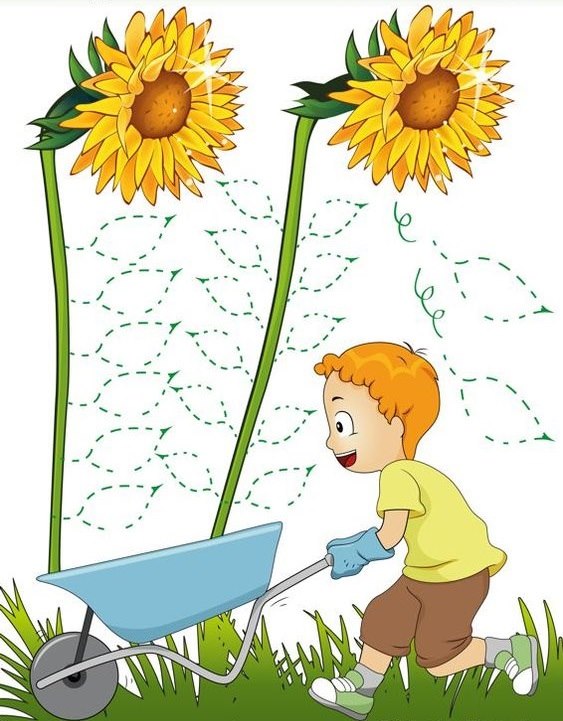 